22.05.2018г. Библиотекарь Санчинской СОШ  Джабраилова Раисат К. провела внеклассное мероприятие на тему:« Мы – будущее России» . Спасающие жизнь, ценою своей жизни. Дагестанцы — герои нашего времени. Жители Дагестана исторически славятся мужеством и храбростью. На протяжении многих веков отважные сыны «Страны гор» стойко защищали свою родину, бескорыстно приходили на помощь слабым и, не раздумывая, жертвовали своей жизнью ради других. Суровая среда проживания горцев, выработало определенные качества поведения присущие мужчинам в Дагестане, когда каждый должен быть сильным, смелым и способным придти на помощь человеку в любое время. Отрадно, что в наши дни не перевились настоящие герои-мужчины в Дагестане. Практически ежегодно информационные ленты сообщают об отважном поведении наших земляков жертвующих собой, спасая людей. 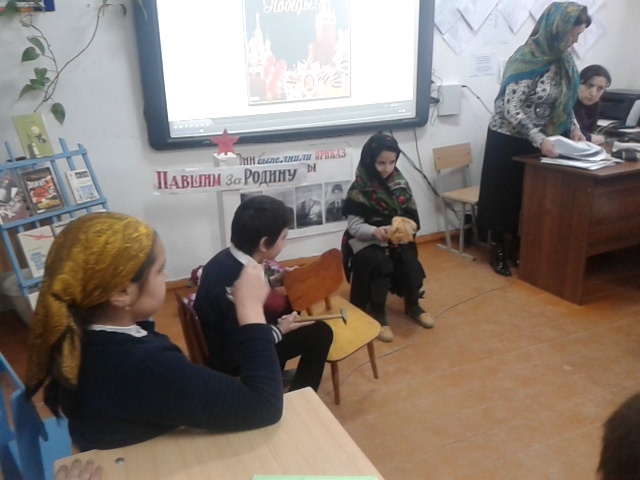 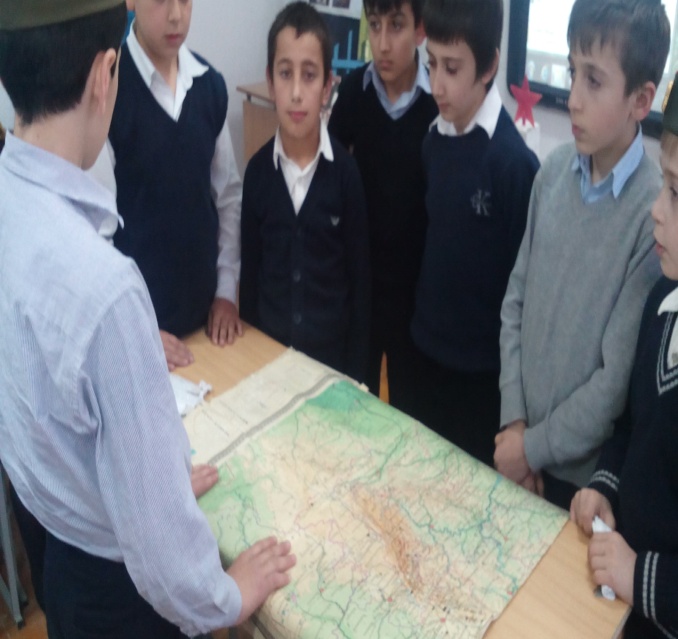 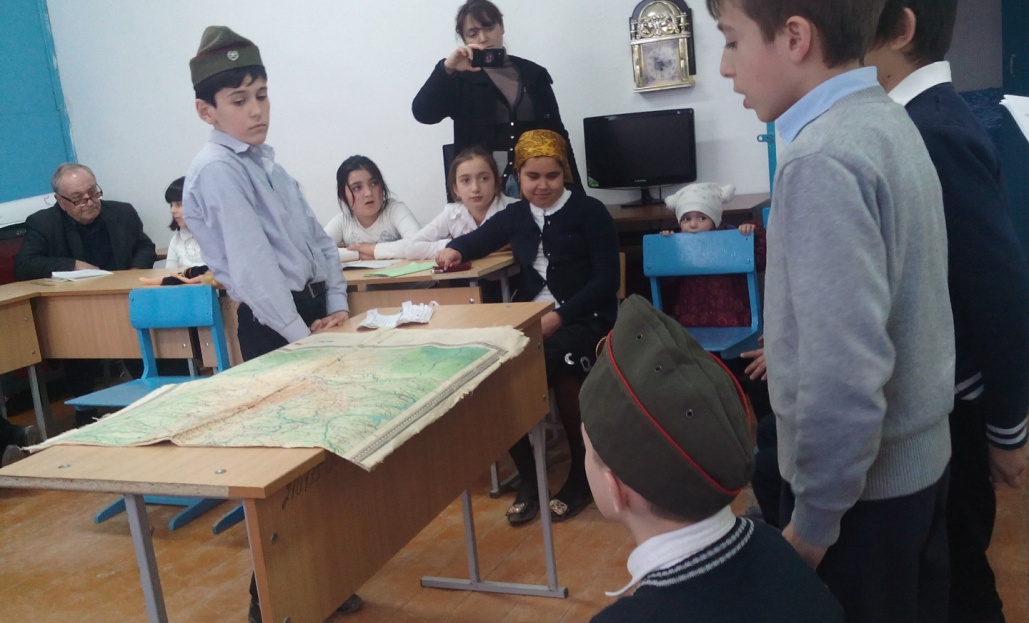 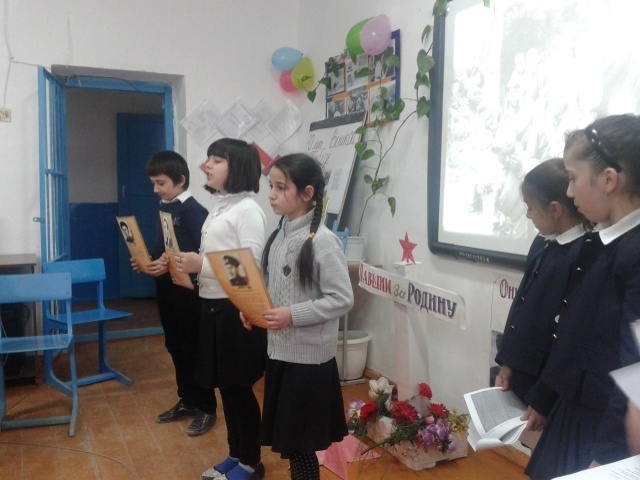 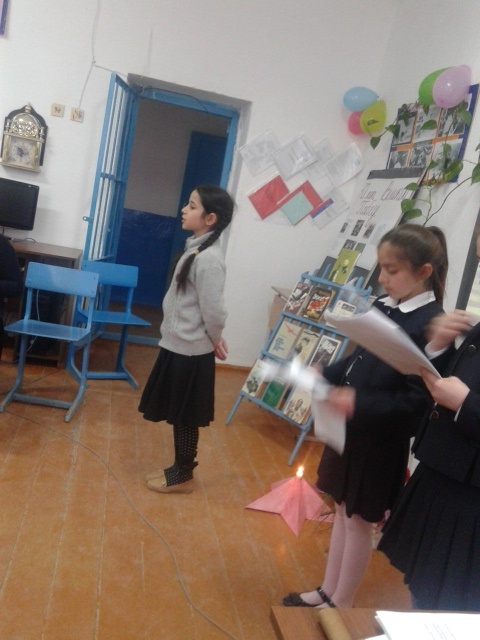 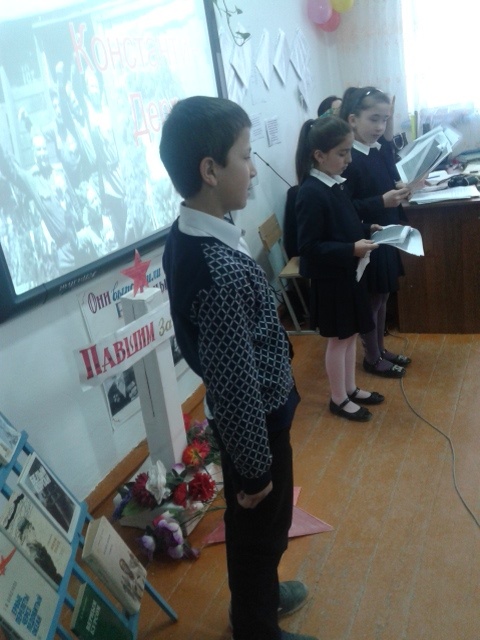 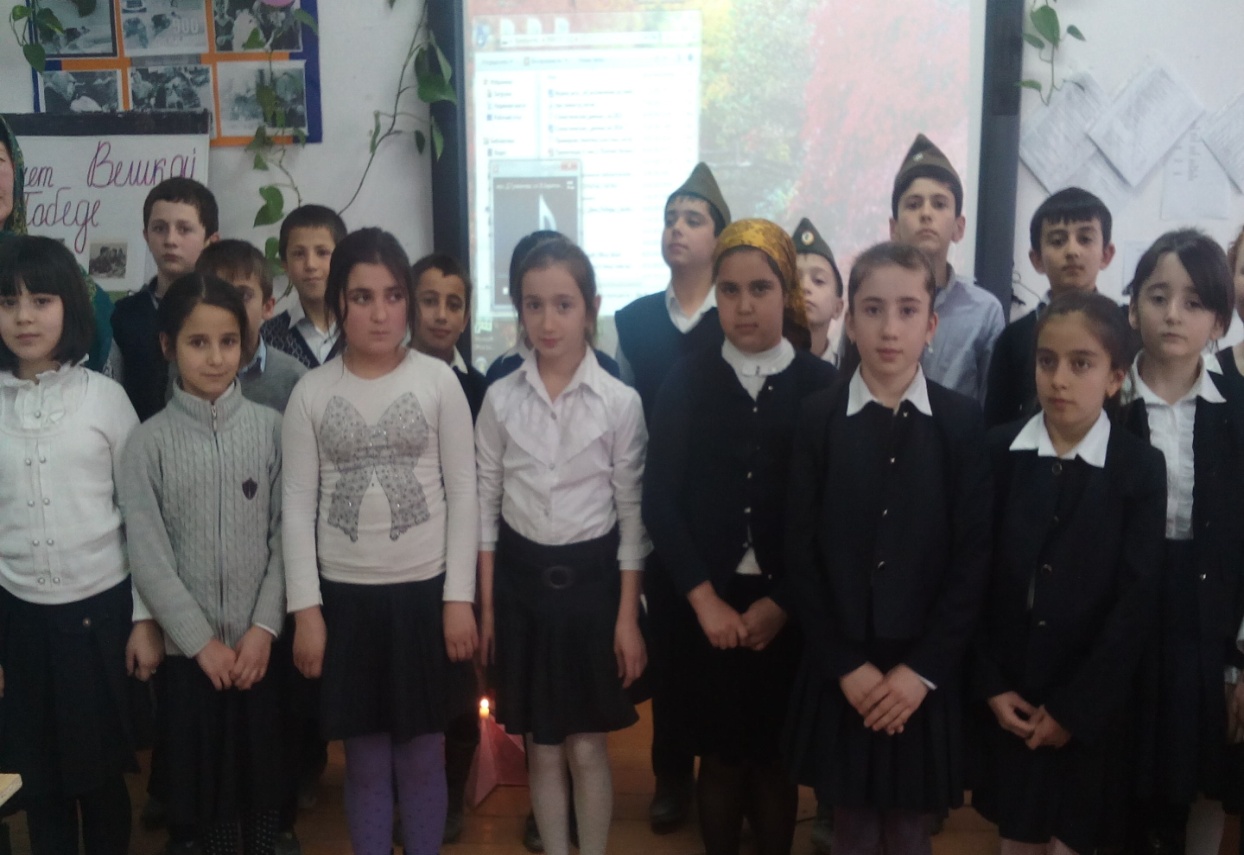 